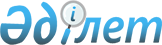 О внесении изменений и дополнений в решение XVII сессии Шахтинского городского маслихата от 22 декабря 2009 года N 516/17 "О городском бюджете на 2010-2012 годы"
					
			Утративший силу
			
			
		
					Решение XX сессии Шахтинского городского маслихата Карагандинской области от 16 апреля 2010 года N 568/20. Зарегистрировано Управлением юстиции города Шахтинск Карагандинской области 22 апреля 2010 года N 8-8-79. Прекратило свое действие в связи с истечением срока - (письмо аппарата Шахтинского городского маслихата Карагандинской области от 26 января 2012 года № 2-13/19)      Сноска. Прекратило свое действие в связи с истечением срока - (письмо аппарата Шахтинского городского маслихата Карагандинской области от 26.01.2012 № 2-13/19).

      В соответствии с Бюджетным кодексом Республики Казахстан от 4 декабря 2008 года, Законом Республики Казахстан от 23 января 2001 года "О местном государственном управлении и самоуправлении в Республике Казахстан", городской маслихат РЕШИЛ:



      1. Внести в решение XVII сессии Шахтинского городского маслихата "О городском бюджете на 2010 – 2012 годы" от 22 декабря 2009 года N 516/17 (зарегистрировано в Реестре государственной регистрации нормативных правовых актов за N 8-8-74, опубликовано 12 февраля 2010 года в газете "Шахтинский вестник" N 6) следующие изменения и дополнения:



      1) в пункте 1:

      в подпункте 1):

      цифры "3 387 091" заменить цифрами "3 428 266";

      цифры "609 069" заменить "640 023";

      цифры "2 749 620" заменить "2 759 841";

      в подпункте 2):

      цифры "3 387 091" заменить цифрами "3 457 267";

      в подпункте 5):

      цифры "0" заменить цифрами "минус 29 001";

      в подпункте 6):

      цифры "0" заменить цифрами "29 001";

      в абзаце четвертом цифры "0" заменить цифрами "29 001";



      2) в пункте 5:

      цифры "77 234" заменить цифрами "48 070".



      2. Приложения 1, 4, 5, 6, 7, 8, 9 к указанному решению изложить в новой редакции согласно приложениям 1, 2, 3, 4, 5, 6, 7 к настоящему решению.



      3. Настоящее решение вводится в действие с 1 января 2010 года.      Председатель сессии                        А. Сатова

Приложение 1

к решению XX сессии

городского маслихата

от 16 апреля 2010 года N 568/20 

Городской бюджет на 2010 год

Приложение 2

к решению XX сессии

городского маслихата

от 16 апреля 2010 года N 568/20 

Целевые трансферты из областного бюджета на 2010 год

Приложение 3

к решению XX сессии

городского маслихата

от 16 апреля 2010 года N 568/20 

Целевые трансферты администраторам бюджетных программ города на 2010 год

Приложение 4

к решению XX сессии

городского маслихата

от 16 апреля 2010 года N 568/20 

Расходы по бюджетным программам, реализуемые в поселке Шахан

на 2010 год

Приложение 5

к решению XX сессии

городского маслихата

от 16 апреля 2010 года N 568/20 

Расходы по бюджетным программам, реализуемые в поселке Долинка

на 2010 год

Приложение 6

к решению XX сессии

городского маслихата

от 16 апреля 2010 года N 568/20 

Расходы по бюджетным программам, реализуемые в поселке Новодолинский на 2010 год

Приложение N 7

к решению XX сессии

городского маслихата

от 16 апреля 2010 года N 568/20 

Перечень бюджетных программ развития городского бюджета на 2010 год
					© 2012. РГП на ПХВ «Институт законодательства и правовой информации Республики Казахстан» Министерства юстиции Республики Казахстан
				КатегорияКатегорияКатегорияКатегорияСумма (тыс. тенге)КлассКлассКлассСумма (тыс. тенге)ПодклассПодклассСумма (тыс. тенге)НаименованиеСумма (тыс. тенге)12356I. ДОХОДЫ34282661Налоговые поступления64002301Подоходный налог628752Индивидуальный подоходный налог6287503Социальный налог245591Социальный налог2455904Налоги на собственность5015291Налоги на имущество1150093Земельный налог3359734Налог на транспортные средства5054705Внутренние налоги на товары, работы и услуги426952Акцизы36303Поступления за использование природных и других ресурсов292054Сборы за ведение предпринимательской и профессиональной деятельности88605Налог на игорный бизнес100008Обязательные платежи, взимаемые за совершение юридически значимых действий и (или) выдачу документов уполномоченными на то государственными органами или должностными лицами83651Государственная пошлина83652Неналоговые поступления490201Доходы от государственной собственности45675Доходы от аренды имущества, находящегося в государственной собственности456702Поступления от реализации товаров (работ, услуг) государственными учреждениями, финансируемые из государственного бюджета531Поступления от реализации товаров (работ, услуг) государственными учреждениями, финансируемые из государственного бюджета5306Прочие неналоговые поступления2821Прочие неналоговые поступления2823Поступления от продажи основного капитала2350003Продажа земли и нематериальных активов235001Продажа земли230002Продажа нематериальных активов5004Поступления трансфертов275984102Трансферты из вышестоящих органов государственного управления27598412Трансферты из областного бюджета2759841Функциональная группаФункциональная группаФункциональная группаФункциональная группаФункциональная группаФункциональная группаСумма (тыс. тенге)Функциональная подгруппаФункциональная подгруппаФункциональная подгруппаФункциональная подгруппаФункциональная подгруппаСумма (тыс. тенге)Администратор бюджетных программАдминистратор бюджетных программАдминистратор бюджетных программАдминистратор бюджетных программСумма (тыс. тенге)ПрограммаПрограммаПрограммаСумма (тыс. тенге)ПодпрограммаПодпрограммаСумма (тыс. тенге)НаименованиеСумма (тыс. тенге)II. ЗАТРАТЫ34572671Государственные услуги общего характера13324301Представительные, исполнительные и другие органы, выполняющие общие функции государственного управления98912112Аппарат маслихата района (города областного значения)17895001Услуги по обеспечению деятельности маслихата района города областного значения17405004Материально-техническое оснащение государственных органов490122Аппарат акима района (города областного значения)43267001Услуги по обеспечению деятельности акима района (города областного значения)43067004Материально-техническое оснащение государственных органов200123Аппарат акима района в городе, города районного значения, поселка, аула (села), аульного (сельского) округа37750001Услуги по обеспечению деятельности акима района в городе, города районного значения, поселка, аула (села), аульного (сельского) округа37350023Материально-техническое оснащение государственных органов40002Финансовая деятельность20801452Отдел финансов района (города областного значения)20801001Услуги по реализации государственной политики в области исполнения и контроля за исполнением бюджета района и управления коммунальной собственностью (города областного значения)12164003Проведение оценки имущества в целях налогообложения742011Учет, хранение, оценка и реализация имущества, поступившего в коммунальную собственность7695019Материально-техническое оснащение государственных органов20005Планирование и статистическая деятельность13530453Отдел экономики и бюджетного планирования района (города областного значения)13530001Услуги по реализации государственной политики в области формирования и развития экономической политики, системы государственного планирования и управления района (города областного значения)13260005Материально-техническое оснащение государственных органов2702Оборона372801Военные нужды3628122Аппарат акима района (города областного значения)3628005Мероприятия в рамках исполнения всеобщей воинской обязанности362802Организация работы по чрезвычайным ситуациям100122Аппарат акима района (города областного значения)100007Мероприятия по профилактике и тушению степных пожаров районного (городского) масштаба, а также пожаров в населенных пунктах, в которых не созданы органы государственной противопожарной службы1003Общественный порядок, безопасность, правовая, судебная, уголовно-исполнительная деятельность1221901Правоохранительная деятельность12219458Отдел жилищно-коммунального хозяйства, пассажирского транспорта и автомобильных дорог района12219021Обеспечение безопасности дорожного движения в населенных пунктах122194Образование127343601Дошкольное воспитание и обучение191532471Отдел образования, физической культуры и спорта района (города областного значения)191532003Обеспечение деятельности организаций дошкольного воспитания и обучения19153202Начальное, основное среднее и общее среднее образование862060471Отдел образования, физической культуры и спорта района (города областного значения)862060004Общеобразовательное обучение787674005Дополнительное образование для детей7438604Техническое и профессиональное, послесреднее образование15757471Отдел образования, физической культуры и спорта района (города областного значения)15757007Организация профессионального обучения1575709Прочие услуги в области образования204087471Отдел образования, физической культуры и спорта района (города областного значения)204087009Приобретение и доставка учебников, учебно-методических комплексов для государственных учреждений образования района (города областного значения)19969010Проведение школьных олимпиад, внешкольных мероприятий и конкурсов районного (городского) масштаба391016Капитальный, текущий ремонт объектов образования в рамках реализации стратегии региональной занятости и переподготовки кадров1837276Социальная помощь и социальное обеспечение17649902Социальная помощь153658451Отдел занятости и социальных программ района (города областного значения)140132002Программа занятости17740005Государственная адресная социальная помощь9136006Жилищная помощь15345007Социальная помощь отдельным категориям нуждающихся граждан по решениям местных представительных органов33129010Материальное обеспечение детей-инвалидов, воспитывающихся и обучающихся на дому851014Оказание социальной помощи нуждающимся гражданам на дому27074016Государственные пособия на детей до 18 лет1967017Обеспечение нуждающихся инвалидов обязательными гигиеническими средствами и предоставление услуг специалистами жестового языка, индивидуальными помощниками в соответствии с индивидуальной программой реабилитации инвалида18765019Обеспечение проезда участникам и инвалидам Великой Отечественной войны к 65-летию Победы в Великой Отечественной войне818020Выплата единовременной материальной помощи участникам и инвалидам Великой Отечественной войны к 65-летию Победы в Великой Отечественной войне15307471Отдел образования, физической культуры и спорта района (города областного значения)13526012Социальная поддержка обучающихся и воспитанников организаций образования очной формы обучения в виде льготного проезда на общественном транспорте (кроме такси) по решению местных представительных органов1352609Прочие услуги в области социальной помощи и социального обеспечения22841451Отдел занятости и социальных программ района (города областного значения)22841001Услуги по реализации государственной политики на местном уровне в области обеспечения занятости социальных программ для населения22054011Оплата услуг по зачислению, выплате и доставке пособий и других социальных выплат677022Материально-техническое оснащение государственных органов1107Жилищно-коммунальное хозяйство135409901Жилищное хозяйство105258458Отдел жилищно-коммунального хозяйства, пассажирского транспорта и автомобильных дорог района (города областного значения)4731003Организация сохранения государственного жилищного фонда4731472Отдел строительства, архитектуры и градостроительства района (города областного значения)100527003Строительство и (или) приобретение жилья государственного коммунального жилищного фонда92527004Развитие, обустройство и (или) приобретение инженерно-коммуникационной инфраструктуры800002Коммунальное хозяйство1165184458Отдел жилищно-коммунального хозяйства, пассажирского транспорта и автомобильных дорог района (города областного значения)1134203011Обеспечение бесперебойного теплоснабжения малых городов1082359030Ремонт инженерно-коммуникационной инфраструктуры и благоустройство населенных пунктов в рамках реализации стратегии региональной занятости и переподготовки кадров51844472Отдел строительства, архитектуры и градостроительства района (города областного значения)30981005Развитие коммунального хозяйства3098103Благоустройство населенных пунктов83657123Аппарат акима района в городе, города районного значения, поселка, аула (села), аульного (сельского) округа23454008Освещение улиц населенных пунктов14806009Обеспечение санитарии населенных пунктов355011Благоустройство и озеленение населенных пунктов8293458Отдел жилищно-коммунального хозяйства, пассажирского транспорта и автомобильных дорог района (города областного значения)60203015Освещение улиц в населенных пунктах4740016Обеспечение санитарии населенных пунктов12302017Содержание мест захоронений и захоронение безродных950018Благоустройство и озеленение населенных пунктов422118Культура, спорт, туризм и информационное пространство16578101Деятельность в области культуры62978455Отдел культуры и развития языков района (города областного значения)62978003Поддержка культурно-досуговой работы6297802Спорт1636471Отдел образования, физической культуры и спорта района (города областного значения)1636014Проведение спортивных соревнований на районном (города областного значения) уровне163603Информационное пространство58231455Отдел культуры и развития языков района (города областного значения)49481006Функционирование районных (городских) библиотек46347007Развитие государственного языка и других языков народов Казахстана3134456Отдел внутренней политики района (города областного значения)8750002Услуги по проведению государственной информационной политики через газеты и журналы8150005Услуги по проведению государственной информационной политики через телерадиовещание60009Прочие услуги по организации культуры, спорта, туризма и информационного пространства42936455Отдел культуры и развития языков района (города областного значения)27500001Услуги по реализации государственной политики на местном уровне в области развития языков и культуры5790004Капитальный, текущий ремонт объектов культуры в рамках реализации стратегии региональной занятости и переподготовки кадров21530011Материально-техническое оснащение государственных органов180456Отдел внутренней политики района (города областного значения)15436001Услуги по реализации государственной политики на местном уровне в области информации, укрепления государственности и формирования социального оптимизма граждан9759003Реализация региональных программ в сфере молодежной политики5557004Создание информационных систем12010Сельское, водное, лесное, рыбное хозяйство, особо охраняемые природные территории, охрана окружающей среды и животного мира, земельные отношения11483901Сельское хозяйство6509474Отдел сельского хозяйства и ветеринарии района (города областного значения)6509001Услуги по реализации государственной политики на местном уровне в сфере сельского хозяйства и ветеринарии5123002Создание информационных систем120004Материально-техническое оснащение государственных органов732007Организация отлова и уничтожения бродячих собак и кошек53402Водное хозяйство95856472Отдел строительства, архитектуры и градостроительства района (города областного значения)95856012Развитие системы водоснабжения9585606Земельные отношения11072463Отдел земельных отношений района (города областного значения)11072001Услуги по реализации государственной политики в области регулирования земельных отношений на территории района (города областного значения)4772003Земельно-хозяйственное устройство населенных пунктов6000005Создание информационных систем120008Материально-техническое оснащение государственных органов18009Прочие услуги в области сельского, водного, лесного, рыбного хозяйства, охраны окружающей среды и земельных отношений1402474Отдел сельского хозяйства и ветеринарии района (города областного значения)1402013Проведение противоэпизоотических мероприятий140211Промышленность, архитектурная, градостроительная и строительная деятельность808002Архитектурная, градостроительная и строительная деятельность8080472Отдел строительства, архитектуры и градостроительства района (города областного значения)8080001Услуги по реализации государственной политики в области строительства, архитектуры и градостроительства на местном уровне7764013Разработка схем градостроительного развития территории района, генеральных планов городов районного (областного) значения, поселков и иных сельских населенных пунктов31612Транспорт и коммуникации11738001Автомобильный транспорт117380123Аппарат акима района в городе, города районного значения, поселка, аула (села), аульного (сельского) округа21600013Обеспечение функционирования автомобильных дорог в городах районного значения, поселках, аулах (селах), аульных (сельских) округах21600458Отдел жилищно-коммунального хозяйства, пассажирского транспорта и автомобильных дорог района95780022Развитие транспортной инфраструктуры18350023Обеспечение функционирования автомобильных дорог7743013Прочие4989103Поддержка предпринимательской деятельности и защита конкуренции8408469Отдел предпринимательства (города областного значения)8408001Услуги по реализации государственной политики на местном уровне в области развития предпринимательства, промышленности7138003Поддержка предпринимательской деятельности127009Прочие41483452Отдел финансов района (города областного значения)12749012Резерв местного исполнительного органа района (города областного значения)12749458Отдел жилищно-коммунального хозяйства, пассажирского транспорта и автомобильных дорог района (города областного значения)19558001Услуги по реализации государственной политики на местном уровне в области жилищно-коммунального хозяйства, пассажирского транспорта и автомобильных дорог18878014Материально-техническое оснащение государственных органов680471Отдел образования, физической культуры и спорта района (города областного значения)9176001Услуги по обеспечению деятельности отдела образования, физической культуры и спорта9026019Материально-техническое оснащение государственных органов15015Трансферты4807201Трансферты48072452Отдел финансов района (города областного значения)48072006Возврат неиспользованных (недоиспользованных) целевых трансфертов2020Целевые текущие трансферты в вышестоящие бюджеты в связи с изменением фонда оплаты труда в бюджетной сфере48070III. Чистое бюджетное кредитование0бюджетное кредиты0погашение бюджетных кредитов0IV. Сальдо по операциям с финансовыми активами0приобретение финансовых активов0поступления от продажи финансовых активов государства0V. ДЕФИЦИТ (профицит) бюджета-29001VI. Финансирование дефицита (использование профицита) бюджета29001Поступление займов0Погашение займов0используемые остатки бюджетных средств29001НаименованиеСумма (тыс. тенге)12Всего1330227в том числе:1. Целевые текущие трансферты11343712. Целевые трансферты на развитие195856в том числе:1. Целевые текущие трансферты:1134371из них:Управление образования области22855в том числе:На создание лингафонных и мультимедийных кабинетов в государственных учреждениях начального, основного среднего и общего среднего образования5541На оснащение учебным оборудованием кабинетов физики, химии и биологии в государственных учреждениях начального, основного среднего и общего среднего образования4097На обеспечение учебными материалами дошкольных организаций образования, организаций среднего, технического и профессионального, послесреднего образования, институтов повышения квалификации по предмету "Самопознание"3508На реализацию государственного образовательного заказа в дошкольных организациях образования2940На развитие массового спорта6769Управление координации занятости и социальных программ области23205в том числе:На обеспечение проезда участникам и инвалидам Великой Отечественной войны к 65-летию Победы в Великой Отечественной войне818На выплату единовременной материальной помощи участникам и инвалидам Великой Отечественной войны к 65-летию Победы в Великой Отечественной войне15307На расширение программы социальных рабочих мест и молодежной практики7080Управление энергетики и коммунального хозяйства области1082359в том числе:На обеспечение бесперебойным теплоснабжением города Шахтинск1082359Управление сельского хозяйства области5952в том числе:На проведение противоэпизотических мероприятий1402На содержание подразделений местных исполнительных органов в области ветеринарии45502.Целевые трансферты на развитие:195856из них:Управление строительства области195856в том числе:На строительство и (или) приобретение жилья государственного коммунального жилищного фонда в соответствии с Государственной программой жилищного строительства в Республике Казахстан на 2008-2010 годы92000На развитие, обустройство и (или) приобретение инженерно-коммуникационной инфраструктуры в соответствии с Государственной программой жилищного строительства в Республике Казахстан на 2008-2010 годы8000На развитие системы водоснабжения, в соответствии с региональной программой "Питьевые воды на 2002-2010 годы"95856НаименованиеСумма (тыс. тенге)12Всего1330227в том числе:1. Целевые текущие трансферты11343712. Целевые трансферты на развитие195856в том числе:1. Целевые текущие трансферты:1134371из них:Отдел образования, физической культуры и спорта района (города областного значения)22855в том числе:На создание лингафонных и мультимедийных кабинетов в государственных учреждениях начального, основного среднего и общего среднего образования5541На оснащение учебным оборудованием кабинетов физики, химии и биологии в государственных учреждениях начального, основного среднего и общего среднего образования4097На обеспечение учебными материалами дошкольных организаций образования, организаций среднего, технического и профессионального, послесреднего образования, институтов повышения квалификации по предмету "Самопознание"3508На реализацию государственного образовательного заказа в дошкольных организациях образования2940На развитие массового спорта6769Отдел занятости и социальных программ района (города областного значения)23205в том числе:На обеспечение проезда участникам и инвалидам Великой Отечественной войны к 65-летию Победы в Великой Отечественной войне818На выплату единовременной материальной помощи участникам и инвалидам Великой Отечественной войны к 65-летию Победы в Великой Отечественной войне15307На расширение программы социальных рабочих мест и молодежной практики7080Отдел жилищно-коммунального хозяйства, пассажирского транспорта и автомобильных дорог района (города областного значения)1082359в том числе:На обеспечение бесперебойным теплоснабжением города Шахтинск1082359Отдел сельского хозяйства и ветеринарии района (города областного значения)5952в том числе:На проведение противоэпизотических мероприятий1402На содержание подразделений местных исполнительных органов в области ветеринарии45502. Целевые трансферты на развитие:195856из них:Отдел строительства, архитектуры и градостроительства района (города областного значения)195856в том числе:На строительство и (или) приобретение жилья государственного коммунального жилищного фонда в соответствии с Государственной программой жилищного строительства в Республике Казахстан на 2008-2010 годы92000На развитие, обустройство и (или) приобретение инженерно-коммуникационной инфраструктуры в соответствии с Государственной программой жилищного строительства в Республике Казахстан на 2008-2010 годы8000На развитие системы водоснабжения, в соответствии с региональной программой "Питьевые воды на 2002-2010 годы"95856Функциональная группаФункциональная группаФункциональная группаФункциональная группаФункциональная группаСумма

(тыс. тенге)Функциональная подгруппаФункциональная подгруппаФункциональная подгруппаФункциональная подгруппаСумма

(тыс. тенге)Администратор бюджетных программАдминистратор бюджетных программАдминистратор бюджетных программСумма

(тыс. тенге)ПрограммаПрограммаСумма

(тыс. тенге)НаименованиеЗАТРАТЫ346481Государственные услуги общего характера1419001Представительные, исполнительные и другие органы, выполняющие общие функции государственного управления14190123Аппарат акима района в городе, города районного значения, поселка, аула (села), аульного (сельского) округа14190001Услуги по обеспечению деятельности акима района в городе, города районного значения, поселка, аула (села), аульного (сельского) округа14050023Материально-техническое оснащение государственных органов1407Жилищно-коммунальное хозяйство1015803Благоустройство населенных пунктов10158123Аппарат акима района в городе, города районного значения, поселка, аула (села), аульного (сельского) округа10158008Освещение улиц населенных пунктов7198011Благоустройство и озеленение населенных пунктов296012Транспорт и коммуникации1030001Автомобильный транспорт10300123Аппарат акима района в городе, города районного значения, поселка, аула (села), аульного (сельского) округа10300013Обеспечение функционирования автомобильных дорог в городах районного значения, поселках, аулах (селах), аульных (сельских) округах10300Функциональная группаФункциональная группаФункциональная группаФункциональная группаФункциональная группаСумма

(тыс. тенге)Функциональная подгруппаФункциональная подгруппаФункциональная подгруппаФункциональная подгруппаСумма

(тыс. тенге)Администратор бюджетных программАдминистратор бюджетных программАдминистратор бюджетных программСумма

(тыс. тенге)ПрограммаПрограммаСумма

(тыс. тенге)НаименованиеЗАТРАТЫ251131Государственные услуги общего характера1217601Представительные, исполнительные и другие органы, выполняющие общие функции государственного управления12176123Аппарат акима района в городе, города районного значения, поселка, аула (села), аульного (сельского) округа12176001Услуги по обеспечению деятельности акима района в городе, города районного значения, поселка, аула (села), аульного (сельского) округа12046023Материально-техническое оснащение государственных органов1307Жилищно-коммунальное хозяйство763703Благоустройство населенных пунктов7637123Аппарат акима района в городе, города районного значения, поселка, аула (села), аульного (сельского) округа7637008Освещение улиц населенных пунктов4628009Обеспечение санитарии населенных пунктов355011Благоустройство и озеленение населенных пунктов265412Транспорт и коммуникации530001Автомобильный транспорт5300123Аппарат акима района в городе, города районного значения, поселка, аула (села), аульного (сельского) округа5300013Обеспечение функционирования автомобильных дорог в городах районного значения, поселках, аулах (селах), аульных (сельских) округах5300Функциональная подгруппаФункциональная подгруппаФункциональная подгруппаФункциональная подгруппаФункциональная подгруппаСумма

(тыс. тенге)Администратор бюджетных программАдминистратор бюджетных программАдминистратор бюджетных программАдминистратор бюджетных программСумма

(тыс. тенге)ПрограммаПрограммаПрограммаСумма

(тыс. тенге)НаименованиеЗАТРАТЫ230431Государственные услуги общего характера1138401Представительные, исполнительные и другие органы, выполняющие общие функции государственного управления11384123Аппарат акима района в городе, города районного значения, поселка, аула (села), аульного (сельского) округа11384001Услуги по обеспечению деятельности акима района в городе, города районного значения, поселка, аула (села), аульного (сельского) округа11254023Материально-техническое оснащение государственных органов1307Жилищно-коммунальное хозяйство565903Благоустройство населенных пунктов5659123Аппарат акима района в городе, города районного значения, поселка, аула (села), аульного (сельского) округа5659008Освещение улиц населенных пунктов2980011Благоустройство и озеленение населенных пунктов267912Транспорт и коммуникации600001Автомобильный транспорт6000123Аппарат акима района в городе, города районного значения, поселка, аула (села), аульного (сельского) округа6000013Обеспечение функционирования автомобильных дорог в городах районного значения, поселках, аулах (селах), аульных (сельских) округах6000Функциональная группаФункциональная группаФункциональная группаФункциональная группаФункциональная группаФункциональная подгруппаФункциональная подгруппаФункциональная подгруппаФункциональная подгруппаАдминистратор бюджетных программАдминистратор бюджетных программАдминистратор бюджетных программПрограммаПрограммаНаименование7Жилищно-коммунальное хозяйство01Жилищное хозяйство472Отдел строительства,архитектуры и градостроительства района (города областного значения)003Строительство и (или) приобретение жилья государственного коммунального жилищного фонда004Развитие, обустройство и (или) приобретение инженерно-коммуникационной инфраструктуры02Коммунальное хозяйство472Отдел строительства, архитектуры и градостроительства района (города областного значения)005Развитие коммунального хозяйства8Культура, спорт, туризм и информационное пространство09Прочие услуги по организации культуры, спорта, туризма и информационного пространства456Отдел внутренней политики района (города областного значения)004Создание информационных систем10Сельское, водное, лесное, рыбное хозяйство, особо охраняемые природные территории, охрана окружающей среды и животного мира, земельные отношения01Сельское хозяйство474Отдел сельского хозяйства и ветеринарии района (города областного значения)002Создание информационных систем02Водное хозяйство472Отдел строительства, архитектуры и градостроительства района (города областного значения)012Развитие системы водоснабжения06Земельные отношения463Отдел земельных отношений района (города областного значения)005Создание информационных систем12Транспорт и коммуникации01Автомобильный транспорт458Отдел жилищно-коммунального хозяйства, пассажирского транспорта и автомобильных дорог района (города областного значения)022Развитие транспортной инфраструктуры